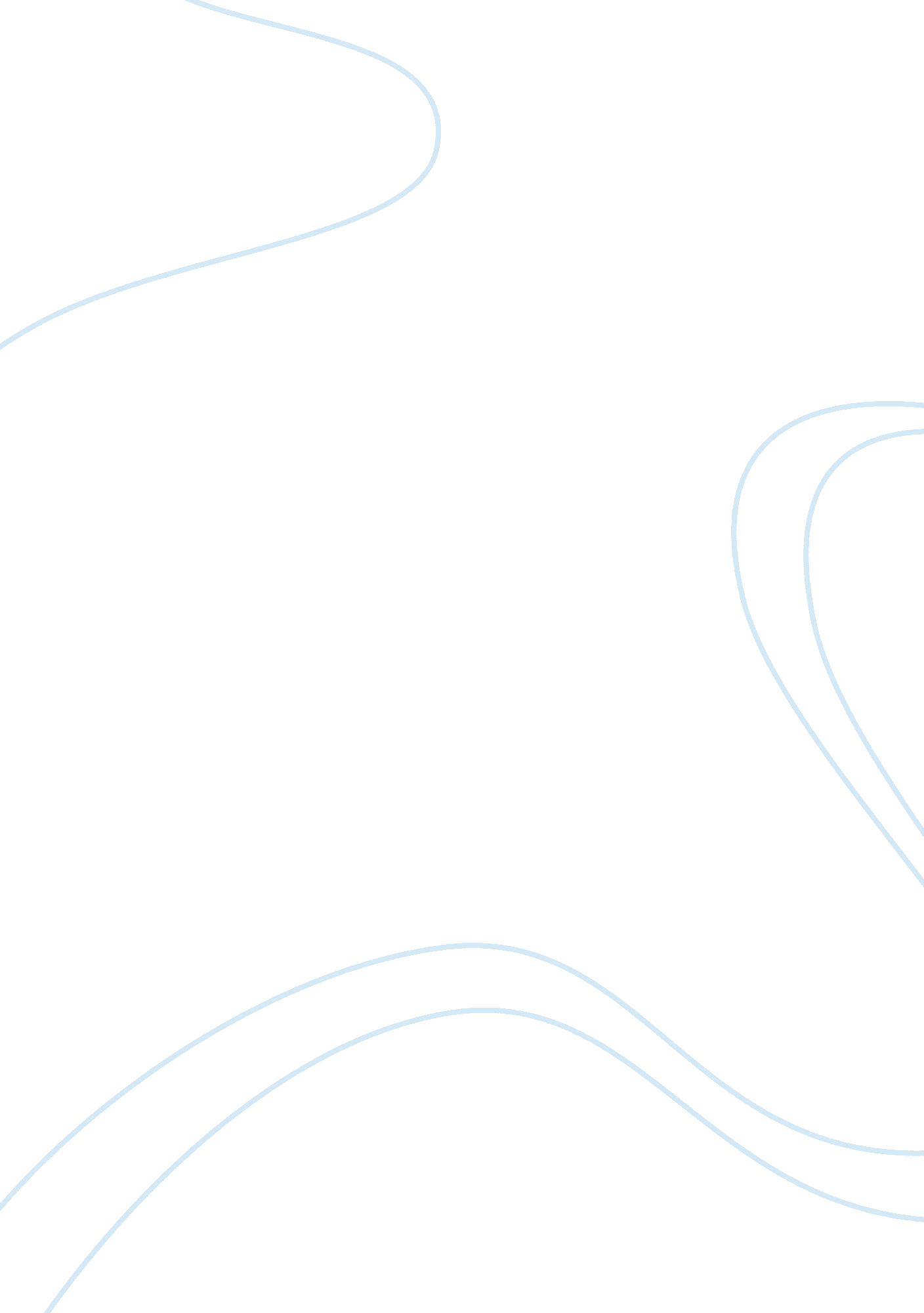 Discussion question response concerning writingEducation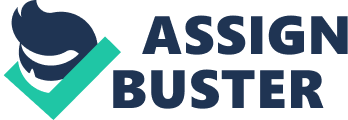 I can understand that typing abilities and the use of computers are very important skills to have in today’s society and that electronic documents may reduce paper use (debatable), but writing is not something that can just be walked away from. I feel that writing is more than a form of communication. The physical act of writing may be integral to the learning process since it adds a personal element (visual style comes to mind, but you described the experience well in your discussion) that is not found in typing. You can select fonts, but the act of writing is a creative art form, which is another aspect lost when writing is neglected. What do you think about writing as an art form? 